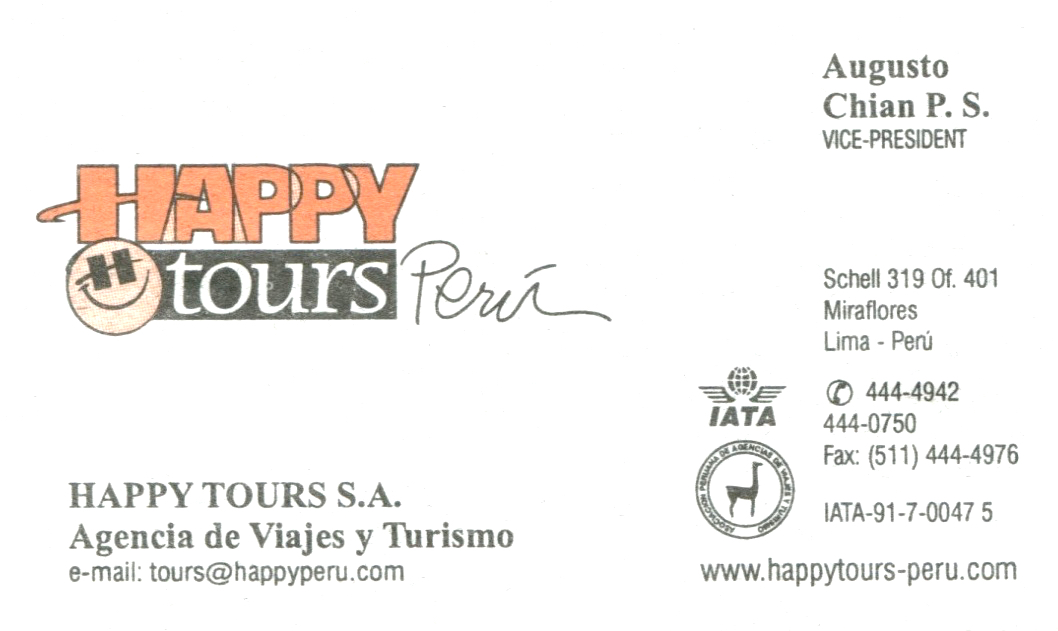 ARCHAEOLOGY, CULTURAL HERITAGE AND SUSTAINABLE DEVELOPMENT IN THE LAND OF THE INCAS (PERU)ITINERARY IN PERU: MAY 18-28, 2023with Happy Tours Director, Augusto Chian and Valentin Quispe, local Cuzco guideTHURS, MAY 18: FLY TO PERU (the reason for this date is to have Saturday, May 27 with no traffic for our visit to the historic center of Lima)DAYTIME FLIGHT CHICAGO-MIAMI-LIMA OR CHICAGO-DALLAS-LIMA,arrive very late that night Happy Tours meets us in Lima airport and transfers us to Miraflores hotelovernight: Hotel La HaciendaF, MAY 19BREAKFAST at hotel (dining room closes at 9:30 a.m.).  Orientation in situ.LUNCH: MANGOS in LARCO MARVisit LUM (Lugar de la Memoria: museum about Peru’s Civil War)Visit Barranco, the once seaside district and discuss gentrification and urban changeIn hotel lounge: Discussion with Augusto of contemporary Peruvian political situation.dinner on their own overnight: Hotel La HaciendaSAT, MAY 20BREAKFAST at hotel.  Morning: fly to Cuzco on LATAMcheck in at hotelrest for two hoursLUNCH: MORENAchange moneywalking tour of historic center of Cuzco: Inca occupation, Colonial overlay, extensive challenges of the World Heritage Sitedinner on their ownovernight: Hotel Los ApusSUN, MAY 21BREAKFAST at hotel.  Morning: Inca sites of Sacsayhuaman-Tambo Machay-KenkoLUNCH: CASA CORICANCHA RESTAURANTAfternoon: Inca Temple of the Sun. Cathedral. Discuss the two identities of Cuzco: Inca and Spanish. Optional visit to San Pedro Market with Helainedinner on their ownovernight: Hotel Los ApusMON, MAY 22BREAKFAST at hotel.All day trip through the Sacred Valley: Chinchero, Maras, Moray, Sra. Mercedes’ Descanso de Aja (chicha).LUNCH: TUNUPA IN URUBAMBAArrive in Ollantaytambo. Check in. Tour the contemporary occupied Inca town.DINNER: HOTEL PACARIQTAMBO RESTAURANTovernight: Hotel PacariqtamboTUES, MAY 23BREAKFAST at hotel.Vistadome train to Machu Picchu Check in at hotelLUNCH: MAPI RESTAURANTBus up to ruin Machu Picchu World Heritage Site.Bus down to town. Stop at hotel to refresh.Walking tour of chaotic Machu Picchu Pueblo (the town) and discussion.dinner on the their ownovernight: Machu PicchuW, MAY 24BREAKFAST at hotel.Expedition train back to OllantaytamboLUNCH: EL ALBUERGUETour the great ruins of OllantaytamboReturn to Cuzco in our private bus. dinner on their ownovernight: Hotel Los ApusTHURS, MAY 25BREAKFAST at hotel.Early flight back to Lima lunch on their own – suggest La Sangucheria or the like Then walking tour of Miraflores with Helaine en route to see pre-Inca site of Huaca Pucllana and discuss it in the context of its fancy restaurant as a development project.Stop at Helados 4D for gelato en route back to hotelAt hotel: discussion dinner on their ownovernight: Hotel La HaciendaF, MAY 26BREAKFAST at hotelMALI/Museo de Arte OR Presbitero Maestro CemeteryLUNCH: Surquillo market followed by cooking class: food, culture and society in PeruOptional visit to nearby “Indian Market”dinner on their ownovernight: Hotel La HaciendaSATURDAY, MAY 27BREAKFAST at hotel.Historic Center of Lima. Include visit Convento de San Francisco with catacombs (ticket).Late lunch on their ownDepart hotel at 6 p.m. for overnight flight back to U.S.KEEP ROOMS AT LA HACIENDA UNTIL 6 P.M.SUNDAY, MAY 28: arrive in Chicago – students go to their homes 